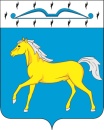 КРАСНОЯРСКИЙ КРАЙТЕСИНСКИЙ СЕЛЬСОВЕТ МИНУСИНСКОГО РАЙОНАТЕСИНСКИЙ СЕЛЬСКИЙ СОВЕТ ДЕПУТАТОВР Е Ш Е Н И Е     От 15.06.2021 г.                              с. Тесь 	                       № 38-рсОб утверждении  состава комиссии по соблюдению   лицами, замещающими муниципальные должности, требований законодательства о противодействии коррупции и урегулированию  конфликта интересов в  Тесинском сельском Совете депутатов          В соответствии с Федеральным законом от 06.10.2003 № 131-ФЗ «Об общих принципах организации местного самоуправления в Российской Федерации», Федеральным законом от 25.12.2008 № 273-ФЗ «О противодействии коррупции», руководствуясь статьями  20, 24 Устава   Тесинского сельсовета Минусинского района Красноярского края,  Тесинский сельский Совет депутатов  РЕШИЛ:         1.	Утвердить  состав     комиссии по соблюдению   лицами, замещающими муниципальные должности, требований законодательства о противодействии коррупции и урегулированию  конфликта интересов в  Тесинском  сельском Совете депутатов,  согласно  Приложению.         2.   Решение вступает в силу в день, следующий за днем его официального опубликования в  информационном бюллетене «Вестник Тесинского сельсовета».        3.  Контроль, за исполнением настоящего Решения возложить на председателя Комиссии по бюджету и экономики, муниципальному имуществу и нормативно-правовой деятельности -  В.Д. Гражданкина.        4.  Решение вступает в силу со дня его официального опубликования в информационном бюллетене «Вестник Тесинского сельсовета» и подлежит размещению на официальном сайте администрации Тесинского сельсовета в сети «Интернет».       Председатель Тесинского       Сельского Совета депутатов                                             Д.В. Соболева      Глава Тесинского сельсовета                                             А.А. ЗотовПриложение к  Решению Тесинского сельского Совета депутатов   от 15.06.2021г  № 38-рсСостав комиссии по соблюдению   лицами, замещающими муниципальные должности, требований законодательства о противодействии коррупции и урегулированию  конфликта интересов  в  Тесинском сельском Совете депутатов Зотов Андрей Аркадьевич       – глава  Тесинского сельсовета -председатель                                                          комиссии Гражданкин Владимир Дмитриевич - депутат Тесинского сельского Совета,                                                             заместитель   председателя комиссии; Семенова Елена Петровна             - специалист 1 категории, Администрации                                                             Тесинского сельсовета, секретарь;Члены комиссии:Пустынцев Павел Анатольевич     -  депутат Тесинского сельского Совета,Иванов Александр Яковлевич       - депутат Тесинского сельского Совета,Морарь Светлана Анатольевна      -  депутат Тесинского сельского Совета.